ILLINOIS VALLEY COMMUNITY COLLEGE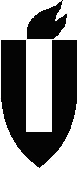 COURSE OUTLINE		DIVISION:  COURSE:  GNT 1235; Introduction to Manufacturing MaintenanceDate:        Spring 2013Instructor: Jennifer ScheriPhone: 815-224-0390Email: Jennifer_Scheri@ivcc.edu	Credit Hours: 	2Prerequisite(s):	NoneDelivery Method:  	 Lecture	 1 Contact Hours (1 contact = 1 credit hour)	 Seminar 	   Contact Hours (1 contact = 1 credit hour)	 Lab  	 2  Contact Hours (2 contact = 1 credit hour)	 Clinical  	   Contact Hours (3 contact = 1 credit hour)	 Online     	 Blended       Offered:   Fall       Spring       Summer	IAI Equivalent –Only for Transfer Courses-go to http://www.itransfer.org:      CATALOG DESCRIPTION:This course provides a basic understanding of tools and equipment used in manufacturing and knowledge of how to improve productivity through predictive and preventive maintenance. Students will have the opportunity to earn the Manufacturing Maintenance Certification through the Manufacturing Skill Standards Council (MSSC).GENERAL EDUCATION GOALS ADDRESSED		[See the last page of this form for more information.]Upon completion of the course, the student will be able: 	[Choose those goals that apply to this course.] To apply analytical and problem solving skills to personal, social and 	professional issues and situations. To communicate orally and in writing, socially and interpersonally.  To develop an awareness of the contributions made to civilization by 	the diverse cultures of the world. To understand and use contemporary technology effectively and to 	understand its impact on the individual and society. To work and study effectively both individually and in collaboration with	others. To understand what it means to act ethically and responsibly as an	individual in one’s career and as a member of society. To develop and maintain a healthy lifestyle physically, mentally, and	spiritually. To appreciate the ongoing values of learning, self-improvement, and	career planning.EXPECTED LEARNING OUTCOMES AND RELATED COMPETENCIES:	[Outcomes related to course specific goals.]Upon completion of the course, the student will be able to:Identify the types of welding, applications, operation of the welding process, and welding safetyDescribe the operation of basic electrical circuits, input devices, and output devices; basic concept of AC and DC electricity; read and interpret an electrical schematicExplain the basic concepts of electrical resistance, voltage, current, series circuits, and parallel circuits; demonstrate the use of multimeter to measure electrical signals  Explain the basic concepts of power consumption in series and parallel electrical circuit; select and size circuit protection devices; reset circuit protection devices, operation of motor starters and overload protection; basic AC motor operation; operate a motor control circuitDescribe the basic concepts of pneumatic system operation with linear actuators; adjust and read pressure; connect an air hose; operate pneumatic circuit; drain a filter, read and interpret a pneumatic schematicExplain the basic concepts of hydraulic power system operation with component identification, power unit operation, circuit connections, and basic cylinder circuits      Describe the types, properties, and applications of grease and oil for lubrication; use of viscosimeter; use of grease gun; lubrication management, recyclingDescribe the types, operation, and application of bearings and couplings; mechanical power transmission safety guidelines; importance of proper shaft alignment. Additionally, gear drives components and calculations are coveredDescribe the types, operation, and application of belt drives; calculate speed and torque ratios; align a belt drive and adjust tensionDescribe the types, operation, and application of chain drives; calculate speed and torque ratios align a belt drive and adjust tensionExplain the basic concepts of electrical relay logic; solenoid valve operation; connect a basic electrical logic circuit; interpret a basic ladder diagram schematicExplain the basic concepts of electrical relay control; limit switch and sensor operation; connect a basic cylinder reciprocation relay circuit, operation of automatic/manual machine modes; connects a basic timerCOURSE TOPICS AND CONTENT REQUIREMENTS:Welding Basic Electrical Circuits    Electrical Measurement           Electrical Power      Pneumatic Power Systems          Hydraulic Power Systems          Lubrication ConceptsBearings and CouplingsBelt DrivesChain DrivesMachine Control ConceptsMachine Automation
INSTRUCTIONAL METHODS:1.	Lecture2.	Demonstration3.	Problem solving and discussion4.	MSSC online e-Learning modulesINSTRUCTIONAL MATERIALS:Manufacturing Skill Standards Council, High-Performance Manufacturing, Woodland Hills, CA, 2006Sample technical manuals.STUDENT REQUIREMENTS AND METHODS OF EVALUATION:1.	Tests and quizzes2.	Student presentationsOTHER REFERENCES“This workforce solution was funded by a grant awarded by the U.S. Department of Labor’s Employment and Training Administration. The solution was created by the grantee and does not necessarily reflect the official position of the U.S. Department of Labor. The Department of Labor makes no guarantees, warranties, or assurances of any kind, express or implied, with respect to such information, including any information on linked sites and including, but not limited to, accuracy of the information or its completeness, timelines, usefulness, adequacy, continued availability, or ownership. This solution is copyrighted by the institution that created it. Internal use, by an organization and/or personal use by an individual for non-commercial purposes, is permissible. All other uses require the prior authorization of the copyright holder.”Course Competency/Assessment Methods MatrixGNT 1235; Introduction to Manufacturing MaintenanceAssessment OptionsAssessment OptionsAssessment OptionsAssessment OptionsAssessment OptionsAssessment OptionsAssessment OptionsAssessment OptionsAssessment OptionsAssessment OptionsAssessment OptionsAssessment OptionsAssessment OptionsAssessment OptionsAssessment OptionsAssessment OptionsAssessment OptionsAssessment OptionsAssessment OptionsAssessment OptionsAssessment OptionsAssessment OptionsAssessment OptionsAssessment OptionsAssessment OptionsAssessment OptionsAssessment OptionsAssessment OptionsAssessment OptionsAssessment OptionsAssessment OptionsAssessment OptionsFor each competency/outcome place an “X” below the method of assessment to be used.Assessment of Student Learning Article ReviewCase StudiesGroup ProjectsLab WorkOral PresentationsPre-Post TestsQuizzesWritten ExamsArtifact Self Reflection of GrowthCapstone  ProjectsComprehensive Written Exit ExamCourse Embedded QuestionsMulti-Media ProjectsObservationWriting SamplesPortfolio EvaluationReal World ProjectsReflective JournalsApplied Application (skills) TestOral Exit InterviewsAccreditation Reviews/ReportsAdvisory Council FeedbackEmployer SurveysGraduate SurveysInternship/Practicum /Site Supervisor EvaluationLicensing ExamIn Class FeedbackSimulationInterviewWritten ReportAssignmentAssessment Measures – Are direct or indirect as indicated.  List competencies/outcomes below.Direct/IndirectDDDDDDDDDDDDDDDDDDDIIIIDD1.  Identify the types of welding, applications, operation of the welding process, and welding safetyXXXXXXXXXXXX2.  Describe the operation of basic electrical circuits, input devices, and output devices; basic concept of AC and DC electricity; read and interpret an electrical schematicXXXXXXXXXXXX3.  Explain the basic concepts of electrical resistance, voltage, current, series circuits, and parallel circuits; demonstrate the use of multimeter to measure electrical signals  XXXXXXXXXXXX4.  Explain the basic concepts of power consumption in series and parallel electrical circuit; select and size circuit protection devices; reset circuit protection devices, operation of motor starters and overload protection; basic AC motor operation; operate a motor control circuitXXXXXXXXXXXX5.  Describe the basic concepts of pneumatic system operation with linear actuators; adjust and read pressure; connect an air hose; operate pneumatic circuit; drain a filter, read and interpret a pneumatic schematicXXXXXXXXXXXX6.  Explain the basic concepts of hydraulic power system operation with component identification, power unit operation, circuit connections, and basic cylinder circuitsXXXXXXXXXXXX7.  Describe the types, properties, and applications of grease and oil for lubrication; use of viscosimeter; use of grease gun; lubrication management, recyclingXXXXXXXXXXXX8.  Describe the types, operation, and application of bearings and couplings; mechanical power transmission safety guidelines; importance of proper shaft alignment. Additionally, gear drives components and calculations are coveredXXXXXXXXXXXX9.  Describe the types, operation, and application of belt drives; calculate speed and torque ratios; align a belt drive and adjust tensionXXXXXXXXXXXX10.  Describe the types, operation, and application of chain drives; calculate speed and torque ratios align a belt drive and adjust tensionXXXXXXXXXXXX11.  Explain the basic concepts of electrical relay logic; solenoid valve operation; connect a basic electrical logic circuit; interpret a basic ladder diagram schematicXXXXXXXXXXXX12.  Explain the basic concepts of electrical relay control; limit switch and sensor operation; connect a basic cylinder reciprocation relay circuit, operation of automatic/manual machine modes; connects a basic timerXXXXXXXXXXXX13.  Identify the types of welding, applications, operation of the welding process, and welding safetyXXXXXXXXXXXX14.  Describe the operation of basic electrical circuits, input devices, and output devices; basic concept of AC and DC electricity; read and interpret an electrical schematicXXXXXXXXXXXX15.  Explain the basic concepts of electrical resistance, voltage, current, series circuits, and parallel circuits; demonstrate the use of multimeter to measure electrical signals  XXXXXXXXXXXX16.  Explain the basic concepts of power consumption in series and parallel electrical circuit; select and size circuit protection devices; reset circuit protection devices, operation of motor starters and overload protection; basic AC motor operation; operate a motor control circuitXXXXXXXXXXXX